ПАО «КАМАЗ»Предложение сотрудничестваУважаемый Руководитель! ПАО «КАМАЗ» предлагает Вам стать официальным дилером.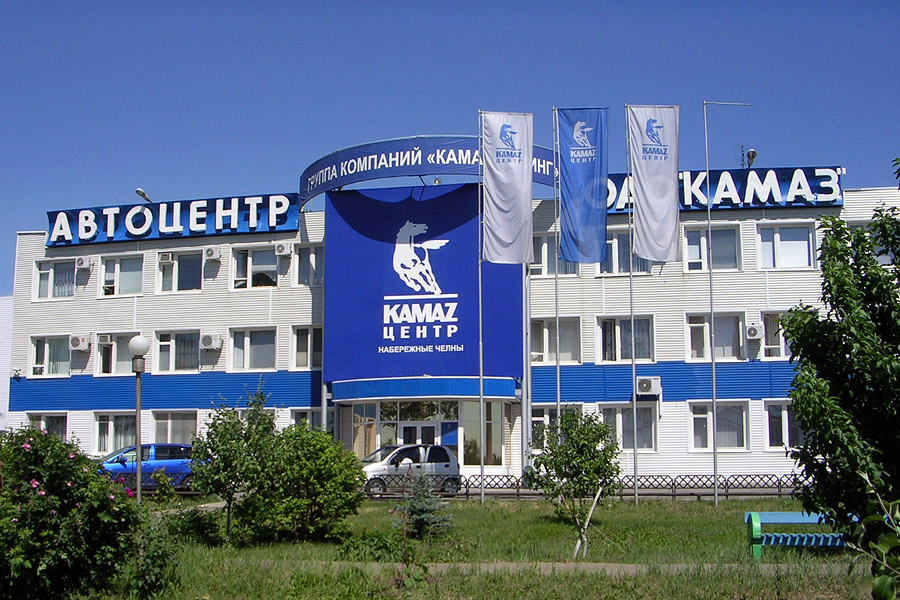 ПАО «КАМАЗ», крупнейший автопроизводитель в РФ и СНГ, в целях более полного охвата потребителей комплексом услуг по продаже и сервису своей продукции в настоящее время продолжает расширение своей дилерской сети в регионах РФ, недостаточно охваченной существующей дилерской сетью (перечень регионов). Официальный дилер ПАО «КАМАЗ» - это предприятие, заключившее дилерское соглашение с ПАО «КАМАЗ», приобретающее на основании договоров купли-продажи в ПАО «КАМАЗ» продукцию производителя для дальнейшей ее реализации, гарантийного и сервисного обслуживания в соответствии с условиями дилерского соглашения.Основной целью формирования и развития дилерской сети ПАО «КАМАЗ» является обеспечение продвижения продукции ПАО «КАМАЗ» к потенциальным потребителям, увеличение числа потребителей продукции ПАО «КАМАЗ» и предоставление потребителям полного комплекса услуг по техническому обслуживанию и ремонту продукции ПАО  «КАМАЗ», восстановлению, модернизации и утилизации автомобилей КАМАЗ.Дилерская сеть ПАО «КАМАЗ» формируется на принципах долгосрочного, взаимовыгодного сотрудничества и партнерства. ПАО «КАМАЗ» предлагает следующие форматы сотрудничества:Дилер формата 3S (автомобили+запасные части+сервис);Дилер 2S (запасные части+сервис или автомобили+сервис);Дилер по продаже прицепной технике;Дилер по продаже пассажирских автобусов; Дистрибьютор (с развитием сети Фирменных магазинов КАМАЗ);1S – сервисный центр «КАМАЗ».Стандартный  срок рассмотрения заявок при принятии решения составляет от 1-го до 1,5 месяцев.При принятии положительного решения о предоставлении предприятию статуса официальный дилер ПАО «КАМАЗ», с ним заключается дилерское (дистрибьюторское, сервисное) соглашение сроком на 6 месяцев (период испытательного срока). После успешного прохождения испытательного срока заключается долгосрочное дилерское соглашение (на 5 лет).Для обеспечения доходности и эффективности бизнеса субъектов дилерской сети ПАО «КАМАЗ» предоставляет следующие возможности:- предоставление скидок с прейскурантных цен и бонусов за выполнение дилерских обязательств; - обучение по ключевым вопросам взаимодействия с подразделениями ПАО «КАМАЗ»;- участие в специальных программах собственной лизинговой компании КАМАЗ по поставке автомобилей КАМАЗ потребителям в кратчайшие сроки на лучших условиях, а также приобретения оборудования для сервисного центра в лизинг;- маркетинговая, техническая и рекламная поддержка деятельности дилера (обеспечение технической литературой, рекламной продукцией, организация выставок и др.)ПАО «КАМАЗ» для тех дилеров, которые хотят построить дилерский центр готов на определенных условиях предоставить типовой  Проект дилерского центра. 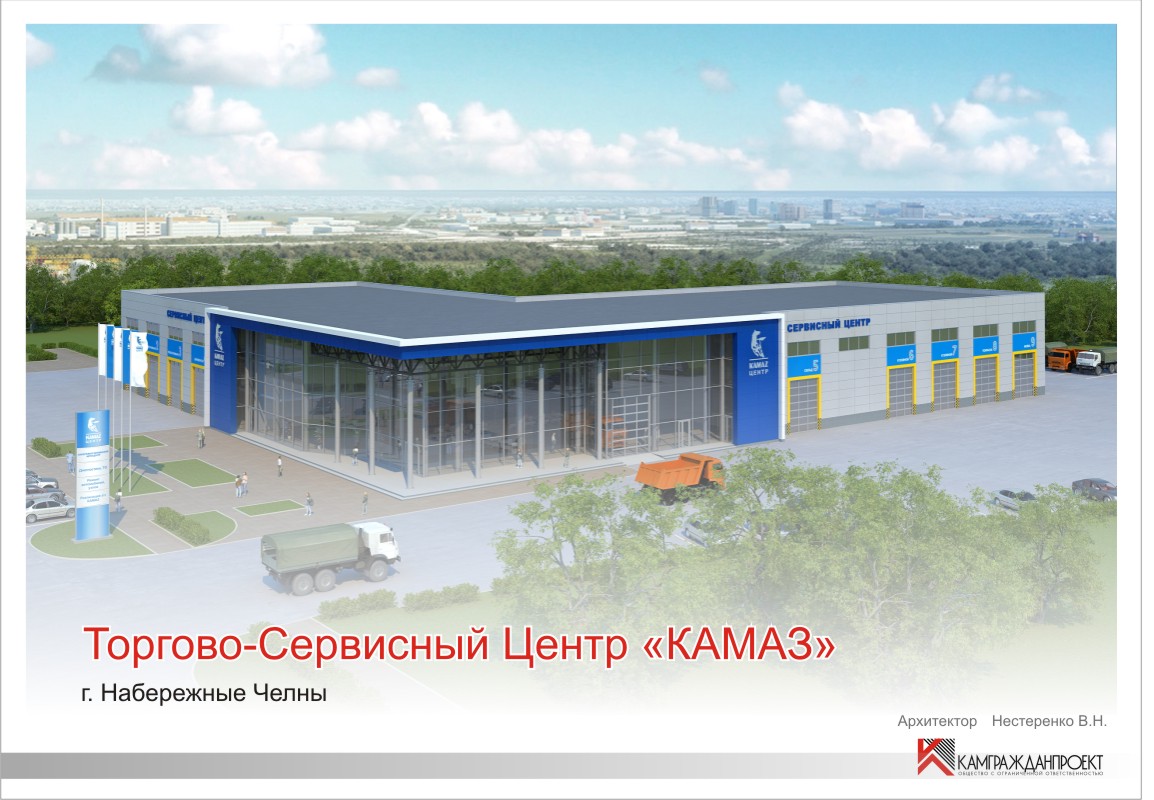 По вопросам вхождения в состав дилерской сети обращаться:-  Геннинг Виталий Эрнстович, diler@kamaz.ru,   (8552) 37-18-78 – специалист по подбору новых дилеров по продажам автомобилей, запасных частей (3S, 2S а/м, 2S з/ч), прицепной технике и пассажирским автобусам;-  Иванов Валерий Михайлович,  ivanov.vm@kamaz.ru,  (8552)   37-43-93 – специалист по подбору  и аттестации на статус сервисный центр КАМАЗ (1S).В случае Вашей заинтересованности предлагаем заполнить типовую форму (заявка-анкета) для рассмотрения Вашей организации в качестве официального дилера  ПАО «КАМАЗ» и направить специалистам бюро развития дилерской сети. После чего Вам будет направлена более детальная информация по требованиям, предъявляемым к субъектам дилерской сети ПАО «КАМАЗ», а также перечень  документов, необходимых для предоставления в ПАО «КАМАЗ». Приглашаем к сотрудничеству!